Publicado en Málaga, España el 19/05/2022 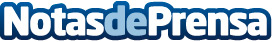 DEKRA acreditada para certificar dispositivos médicos bajo el esquema IECEE CBDEKRA amplía su acreditación como laboratorio de ensayos para el esquema IECEE CB añadiendo a su alcance la categoría de equipos eléctricos para uso médicoDatos de contacto:Carlos Pérez RuizDirector de Ventas y Marketing+34 952 619820 Nota de prensa publicada en: https://www.notasdeprensa.es/dekra-acreditada-para-certificar-dispositivos Categorias: Internacional Medicina Sociedad Seguros Innovación Tecnológica Otras ciencias http://www.notasdeprensa.es